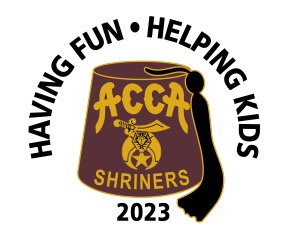 Acca Shriners Car Show$25 Entry FeeSeptember 16, 2023Pay online or send completed application and $25 payment to:Acca Shriners, 1712 Bellevue Ave., Richmond, VA 23227, 804-264-0509  businessoffice@accashriners.comName: ________________________________________________________________ Address:_______________________________________________________________City, State, Zip__________________________________________________________All Makes and Models are WelcomeCar Description: _____________________________________________________________________________________________________________________________Parts Vendor Space Available for $50.00For additional information contact Michael Poegl  804-363-1080    email: mpoegl@gmail.comProceeds benefit Acca Shriners Transportation Fund